CORPORATE SOCIAL RESPONSIBILITY PRESENTATIONYour mission is to develop a new corporate social responsibility platform for a company of your choice.  You are the head of CSR at a major company.  It is your responsibility to develop a new CSR Platform that you will “pitch” in a formal presentation to your company Board of Directors.  PART I:  COMPANY RESEARCH	A.  COMPANY DESCRIPTION: Provide a description of the company. Are they a service or product based 	company?  What is their mission and/or vision? In what countries is this 	corporation located?  When did the 	company become international?  Who is the current President/CEO of the company?	B.  COMPANY HISTORY:  Who makes up their executive team and board of directors?  Where did the 	company originate?  How long has the company been in existence?  Name and describe any special innovators to 	the company.	C.  SALES AND FINANCIAL INFORMATION:    What is the price of one share of stock in this corporation?  	Provide a brief description of the company’s stock history.  What is the current value of the company?PART II:  YOUR NEW CORPORATE SOCIAL RESPONSIBILITY PLATFORM	A.  DESCRIPTION OF THE CHALLENGE: What is the current goal, issue, or challenge that this corporation 	faces?  	How did it originate?  In what ways does this issue impact society and consumers?	B.  PROVIDE A SUMMARY OF YOUR COPORATE SOCIAL RESPONSIBILITY PLATFORM:  	Provide an explanation of your CSR platform and why you believe that this will benefit your company, society, 	and consumers.  How will your CSR Platform make a difference??	C.  PRIVIDE DETAILED DESCRIPTIONS OF HOW YOUR CSR PLATFORM WILL HELP YOUR 	COMPANY REACH THEIR INTENDED GOAL, ADDRESS THEIR CURRENT ISSUE, OR SUPPORT 	AN ORGANIZATION OF THEIR CHOICE: Provide a written explanation of how your company will execute 	their CSR Platform.  How long will this CSR Platform be in effect?  What goals do you hope to accomplish?  	Create a marketing plan for your company’s new CSR Platform.  Be sure to include commercial 	descriptions, 	social media marketing plans, radio ads, etc.CSR  EXAMPLE:Corporate Social ResponsibilityThrough the ADM Cares program, ADM works to sustain and strengthen this commitment by directing funding to initiatives and organizations around the world that drive meaningful social, economic and environmental progress.  ADM Cares is a corporate social investment program comprising three distinct focus areas:

	Strong Roots
	Strong Bonds
	Strong Communities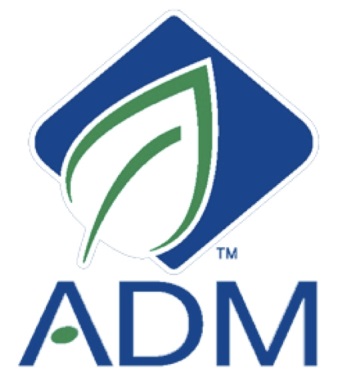 	Explore ADM’s website and take a look at their 	multiple social responsibility platforms.  THE PROJECTYou have a total of two weeks to complete this assignment.  Please use your time wisely both inside and outside of class.Assigned:  Monday, October 28th, 2013Due:  Friday, November 8th , 2013Step 1:  	Choose your partner. Step 2:  	Choose your international corporationStep 3:		Complete your company research and provide a written summary of the following areas:		Introduction: Introduce us to the company and why you chose this company for your project		Company Description:  Explain the mission of the company, their values, goals, beliefs, etc.		Company History:  Provide several paragraphs explaining any significant company history that 			can help to support your CSR Platform.		Sales & Financial Status:  Provide written work, graphs, charts, and numbers that help explain 			the current financial status of the company.		CSR Description:  Provide an explanation of your CSR platform and why you believe that this 			will benefit your company, society, and consumers.  How will your CSR Platform make a 			difference?		CSR Execution:  Provide a written explanation of how your company will execute their CSR 			Platform.  How long will this CSR Platform be in effect?  What goals do you hope to 				accomplish?  		CSR Marketing:  Create a marketing plan for your company’s new CSR Platform.  Be sure to 			include commercial descriptions, social media marketing plans, radio ads, etc.		Conclusion:  Conclude your writing with a final sales pitch as to why you believe this will be 			beneficial to the success of your company. Step 4:  	Choose how you are going to express your presentation:		Create a Logo (This is a required piece of your CSR Platform)					Give an oral presentation	Create a Multimedia Presentation		Create a booklet		Create a websiteStep 5:  	Complete the attached  Student Planning SheetStep 6: 	 Design a timeline or schedule of deadlines in order to complete the assignment on time.Step 7:  	Complete the Presentation Brief WorksheetStep 8:  	Complete and maintain the Research Log SheetStep 9:  	At the end of week 1, meet with your instructor to go over the Group Observation ChecklistStep 10:  	Present your project to the class.Step 11:	Complete a group AND self assessment survey at the conclusion of your project.  LIST OF INTERNATIONAL COMPANIES TO CHOOSE FROMUSAAffiliated Comp. Services Inc.Altria GroupAmerican ExpressApple Inc.Aquent LLCAtariAOL LLCBoeing Capital One Fin. Co.Centocor Inc.Chevron CorporationCitigroup Inc.Cognizant Technology SolutionsThe Coca-Cola Company Colgate-Palmolive Company Columbia Sportwear Company ConocoPhillips Cummins Inc. Dell Inc. Dow Chemical Du Pont (chemical) EA (Electronic Arts Inc.) Electronic Data Systems Corp Energizer Holdings Inc.Exxon Mobil Fed Ex CorporationFord Motor CompanyGeneral Electric CompanyGeneral Motors Gillette Google Inc. Goodyear Tire and Rubber Company Halliburton Energy Services Hasbro Inc.Hearst Corporation Hewlett Packard Company IBM Intel Corporation Interpublic Group of Companies Johnson Controls Inc. Johnson & Johnson JPMorgan Chase & Co. Korn/ Ferry InternationalKrispy KremeLear Corporation Lexmark Lockheed Martin Mars Incorporated (Masterfoods) Mattel Inc. Merrill Lynch International Microsoft Corporation Monsanto Company News CorporationNike, Inc. ORACLE Osram Sylvania Inc. Parker HannifinPepsiCo Inc. Pfizer, Inc. Polo Ralph LaurenProcter & Gamble Co. Silicon Graphics, Inc. Stryker Graphics, Inc. Sun Microsystems Inc. Syntel Inc. Texas Instruments Union Carbide Corporation Walt Disney Company Wal-Mart Stores, Inc. Wrigley Company Xerox Corporation Yahoo! Inc.Student Weekly Planning SheetProject:				Student:				Date:PROJECT TIMELINEImplementation ToolsStudent Presentation Brief Project:				Student(s):				Date:		Research Log Project:				Student:				Date:Group Observation Checklist Project:				Group Members:			Date:End-of-Project Self-AssessmentProject:				Student:				Date:This week I will work on the following products:1.                                                                                         2.This week I will carry out the following investigations:1.                                                    2.End of week reflections: what did I learn?DATETO DO  IN CLASSTO DO OUT OF CLASSNEEDS TO BE TURNED IN:What will the audience learn from my presentation?(If group presentation) What part am I responsible for? My plan to make a successful presentation:I expect to learn the following from making this presentation:Specific skills I plan to work on are:I need the following technology/equipment for my presentation:Source
Record Complete Citation Note
Describe What You LearnedObserve a group for five to ten minutes. Check the boxes that best describe group member participation.All
Members-4Most
Members-3Some
Members-2Few
Members-1Not
ApplicableWhen starting a new task, group members:When starting a new task, group members:When starting a new task, group members:When starting a new task, group members:When starting a new task, group members:When starting a new task, group members:Agree on an agenda or plan□□□□□Begin work promptly□□□□□Get out project materials□□□□□Figure things out without teacher assistance□□□□□Share responsibilities□□□□□When conducting research, group members:When conducting research, group members:When conducting research, group members:When conducting research, group members:When conducting research, group members:When conducting research, group members:Consult primary sources□□□□□Take notes□□□□□Have relevant conversations□□□□□Evaluate the significance of new information□□□□□Stay on task□□□□□When discussing project work, group membersWhen discussing project work, group membersWhen discussing project work, group membersWhen discussing project work, group membersWhen discussing project work, group membersWhen discussing project work, group membersAsk clarifying questions□□□□□Give each other a chance to speak□□□□□Make decisions efficiently□□□□□Record decisions and plans□□□□□Share essential information□□□□□Stay on task□□□□□I completed the following tasks during the project:As a result, I learned the following:   About the subject matter   About working in a group   About conducting an investigation   About presenting to an audience   About